Олимпиада «Основы православной культуры. «Русь Святая, храни веру Православную!» «Азы православия», 2019-2020 учебный год 3-4 классыЗАДАНИЕ 1. Ответьте на вопросы. 1.1.  Какому празднику посвящена песня «В пещере ослик кушает овес, в яслях лежит Христос»? А. Пасха Христова Б. Покров Пресвятой Богородицы В. Рождество Иоанна Предтечи Г. Рождество Христово 1.2.  Кому принадлежат слова «Не в силе Бог, а в правде?»А. Александру Невскому Б. Александру Суворову В. Дмитрию Донскому Г. Императору Александру I 1.3.  Кто из названных русских святых жил во времена Великой Отечественной войны? А. Ксения Петербургская Б. Серафим Вырицкий В. Серафим Саровский Г. Сергий Радонежский 1.4.  Что такое двунадесятый праздник? А.  Это один из двенадцати главных праздников Б.  Это праздник, который празднуется двенадцать раз в году В.  Это праздник, который празднуется один раз в двенадцать лет  Г.  Это праздник, который является двенадцатым по счету в календаре 1.5.  В какой из православных праздников началась Великая Отечественная война? А.  Вход Господень в Иерусалим Б.  День всех святых, в земле Российской просиявших В.  Крещение Господне Г.  Рождество Христово  ЗАДАНИЕ 2. Подчеркните лишнее слово в каждой строчке. 2.1. Доблесть, мужество, трусость, отвага  2.2. Вера, уныние, любовь, надежда  2.3. Собор, храм, часовня, музей ЗАДАНИЕ 3. Рассмотрите изображения.  Подберите к каждому изображению текст, в котором говорится про то, что на нем изображено. Рядом с изображениями проставьте номера текстов.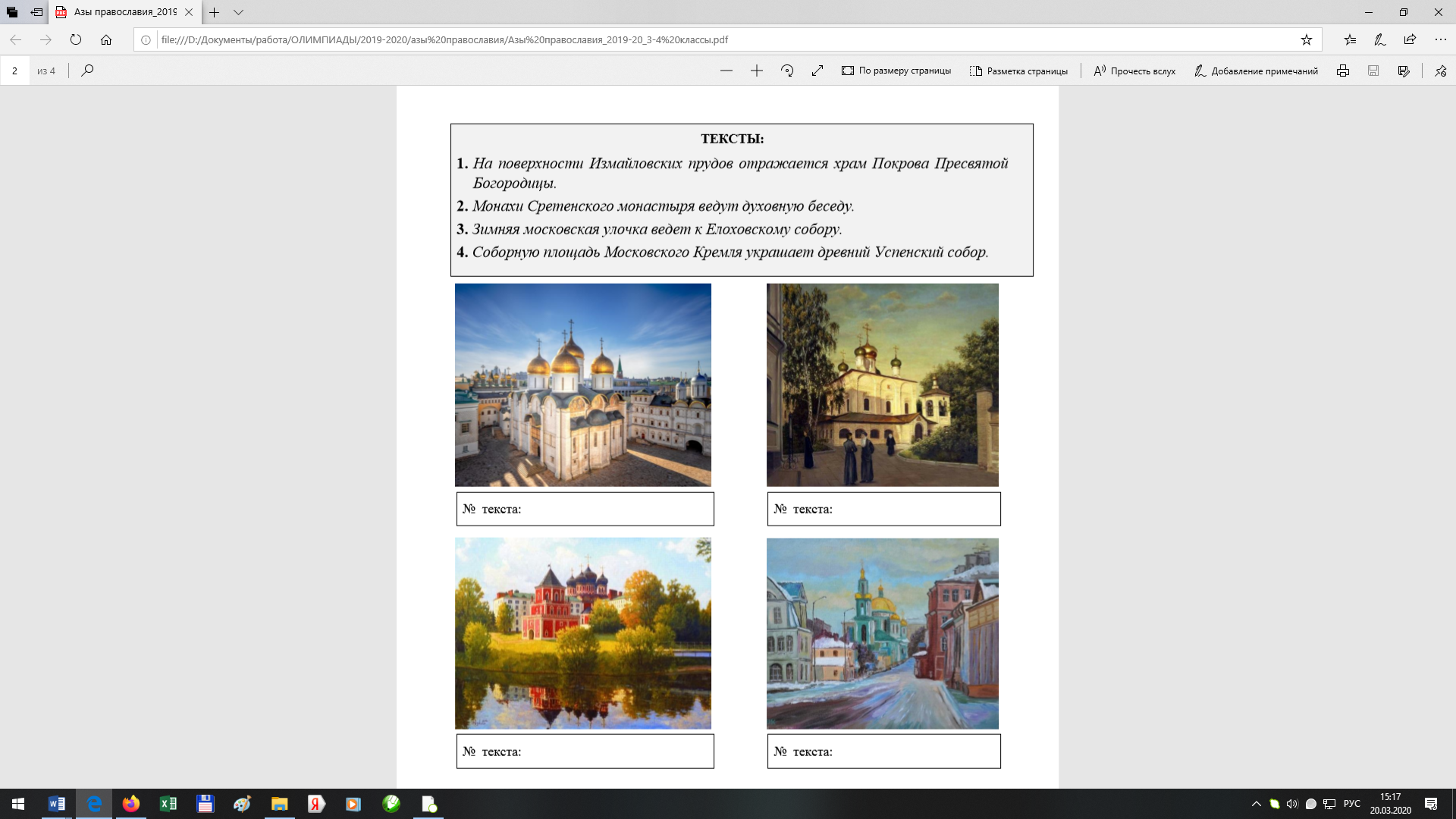 ЗАДАНИЕ 4. Прочитайте текст.  Во время Великой Отечественной войны верующие люди горячо молились Господу. И Господь посылал помощь. Старец Серафим Вырицкий, кроме строгих постов и молитвы, принял на себя особый подвиг. Тысячу ночей он молился, стоя на камне в саду перед иконой своего небесного покровителя. Однажды зимой старице, помогавшей отцу Серафиму по хозяйству, приснился удивительный сон. Отец Серафим в валенках и белом халате гонит по покрытому снегом полю множество немецких солдат, которые в ужасе бегут от него.  Утром старец сказал: «Видела? Пойди теперь посуши валенки и халат». Действительно, ночью он выходил в зимний сад и молился на камне в валенках и белом халате для маскировки. Валенки и халат были мокрыми. 4.1.  Рядом с правильными утверждениями поставьте «плюс», рядом с неправильными – «минус»: ____Отец Серафим Вырицкий молился перед иконой Серафима Саровского.    ____Серафим Вырицкий во время войны был солдатом. ____Серафим Вырицкий, так же, как и его небесный покровитель, молился на камне.   ____Старец Серафим Вырицкий жил во время Великой Отечественной войны. 4.2.  Ответьте на вопросы. На какой картине изображен Серафим Вырицкий?    Ответ: № ________ На какой картине изображен Серафим Саровский?    Ответ: № ________ Перед какой иконой изображен молящимся Серафим Вырицкий? ____________________________________________________________________ Перед какой иконой изображен молящимся Серафим Саровский?_____________________________________________________________________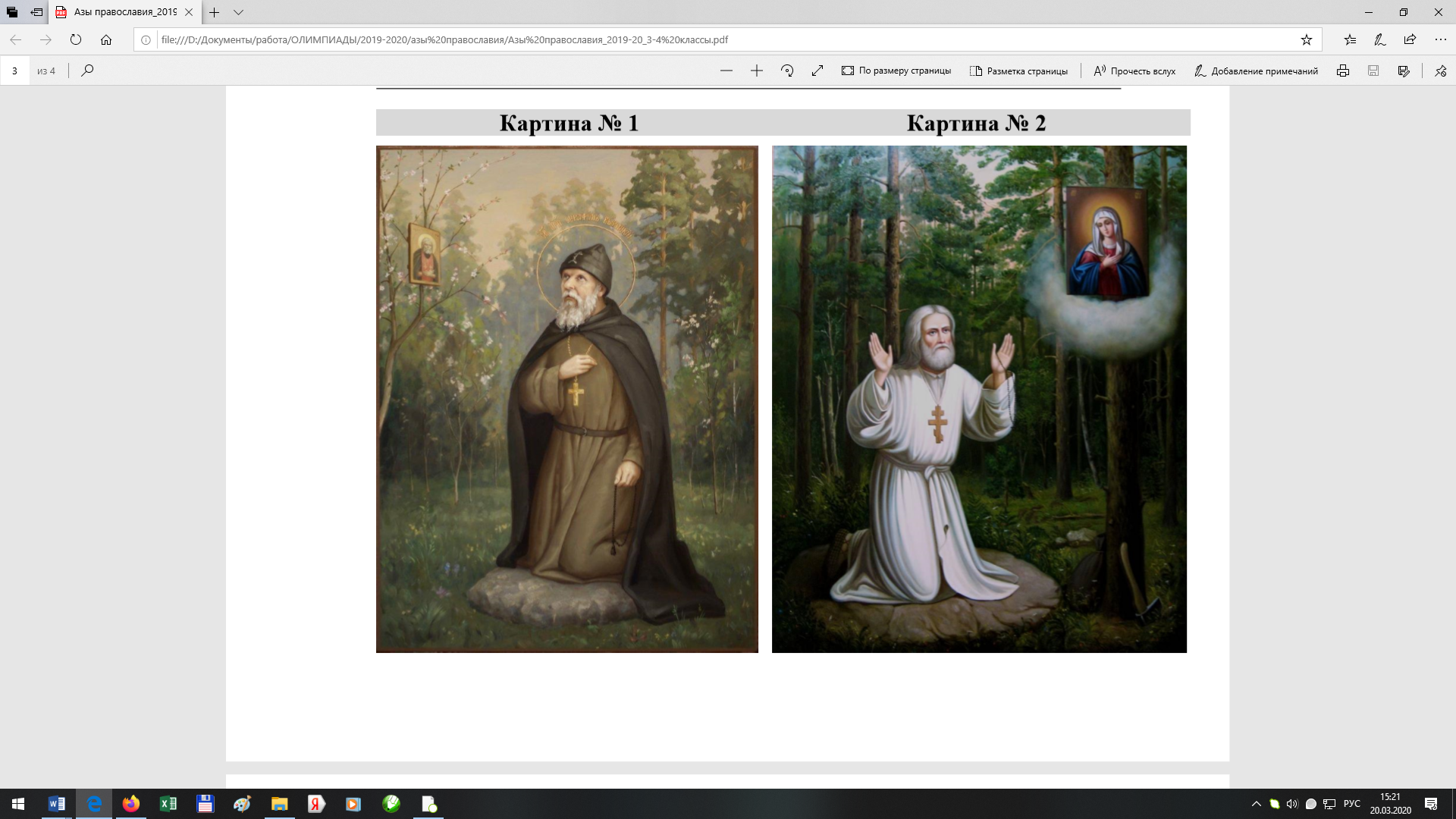 ЗАДАНИЕ 5. Рассмотрите картины.  5.1.  Соедините линией каждое имя с картиной, на которой изображена соответствующая историческая личность.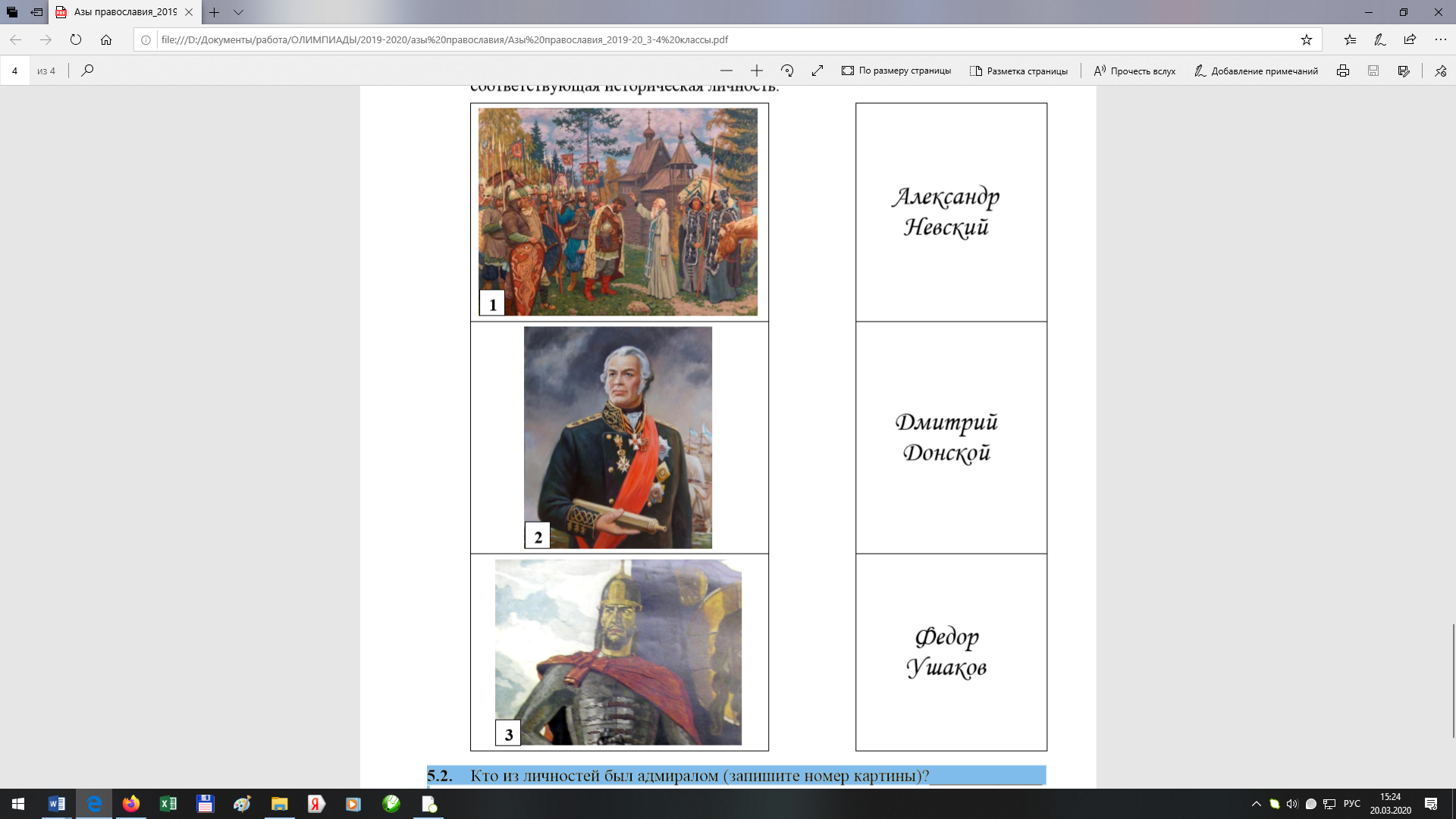 5.2.  Кто из личностей был адмиралом (запишите номер картины)?_____________ 5.3.  На ленте времени разместите номера картин в соответствии с годами (веками) жизни каждой исторической личности.                               № ________ № ________ № ________